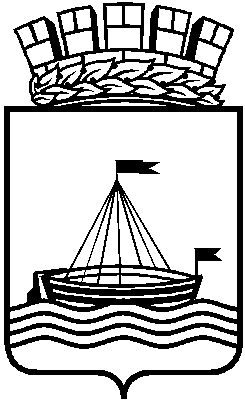 МУНИЦИПАЛЬНОЕ АВТОНОМНОЕ ОБЩЕОБРАЗОВАТЕЛЬНОЕ УЧРЕЖДЕНИЕОСНОВНАЯ ОБЩЕОБРАЗОВАТЕЛЬНАЯ ШКОЛА № 52 ГОРОДА ТЮМЕНИ(МАОУ ООШ № 52 ГОРОДА ТЮМЕНИ)РАБОЧАЯ ПРОГРАММАпо татарской литературедля 5 «А»  и 5 «Б» классов на 2015 – 2016 учебный годСоставитель программы: учитель татарского  языка и литературы высшей   категории, к.ф.н.  Халида Халидулловна Кирамова. ТюменьСодержаниеПояснительная записка.......................................................................................3 стр.Общая характеристика учебного предмета......................................................4 стр. III. Описание места учебного предмета в учебном плане...................................4 стр. IV. Ценностные ориентиры содержания учебного предмета..............................4 стр. V. Личностные, метапредметные, предметные результаты освоения  учебного предмета.................................................................................................................4-6 стр. VI. Содержание учебного предмета....................................................................6-8 стр. VII.Тематическое планирование с определением основных видов учебной деятельности обучающихся..................................................................................8-9 стр. VIII. Описание учебно-методического  и материально-технического обеспечения образовательного процесса……………………………………………………….9 стр. IX. Приложение к программе (календарно-тематическое планирование)I.  Пояснительная запискаРодная литература  как искусство слова — особый способ познания жизни, создает с помощью изобразительно-выразительных средств художественную картину мира, определенное отношение к действительности и обладает высокой степенью эмоционального воздействия. Татарская литература  как один из ведущих гуманитарных учебных предметов напрямую содействует формированию нравственной, толерантной, эстетически и интеллектуально развитой личности и воспитанию гражданина. Через изучение татарских литературных произведений происходит приобщение к общечеловеческим ценностям культуры, познание и усвоение духовного богатства и жизненной философии татарского народа. Этим определяется особое место предмета «Родная литература » в системе общего образования. Рабочая программа по татарской литературе  составлена на основе: Федерального закона «Об образовании в Российской Федерации» от 29.12. 2012 № 273 – ФЗ.Основной образовательной  программы  основного общего образования МАОУ ООШ №52 города Тюмени .Учебного  плана МАОУ ООШ №52 города Тюмени на 2015-2016 учебный год.Приказ Минобрнауки «Об утверждении федерального перечня  учебников, рекомендованных к использованию при реализации имеющих государственную аккредитацию образовательных программ  начального общего, основного общего и среднего общего образования» от 31.03.2014. № 253.Постановление Главного государственного санитарного врача Российской Федерации от 29.12.2010 № 189 «Об утверждении СанПиН 2.4.2.2821-10 «Санитарно- эпидемиологические требования к условиям и организации обучения в общеобразовательных учреждениях», (с изменениями и дополнениями от 29 июня ., 25 декабря 2013г.) Программа предполагает работу по учебнику татарской литературы 5 класса для образовательных организаций с русским языком обучения, авторами которого являются    Мотигуллина А.Р., Ханнанов Р.Г., Хисматова Л.К. Обучение татарской литературе в основной общеобразовательной школе включает в себя формирование необходимых для понимания литературного произведения и творчества писателя теоретических и творческих навыков, а также знакомство обучающихся  с информацией о национальной культуре татарского народа. Основной целью изучения татарской литературы в средней школе является овладение умением воспринимать и анализировать художественное произведение в единстве его содержания и формы, развитие и совершенствование способности логически мыслить, обогащение духовного мира детей. Обучение должно объединять в себе практическую, общеобразовательную и воспитательную направленности. Для достижения данных целей выделяются следующие задачи: знание основных историко-литературных сведений и теоретико-литературных понятий и умение их использовать в анализе художественных произведений; развитие потребности в самостоятельном чтении художественной литературы;развитие устной и письменной речи учащихся;воспитание уважения к своему народу, к национальной культуре и литературе; воспитание гуманистического мировоззрения, гражданского сознания и чувства патриотизма; воспитание уважения к культурным ценностям своего и других народов.II. Описание  места  предмета в учебном планеВ 5 классе на изучение предмета «Родная (татарская) литература» в учебном плане МАОУ ООШ №52 города Тюмени на 2015-2016 учебный год  отведено в год всего 34 часа,  в неделю - 1 час. IV.  Ценностные ориентиры описания учебного предмета	В основе  преподавания предмета «Родная (татарская)  литература» лежат следующие ценности: Формирование основ гражданской идентичности личности на основе:
- формирования чувства сопричастности и гордости за свою Родину, народ и историю, осознание ответственности человека за благосостояние общества;
- восприятия мира как единого и целостного при разнообразии культур, национальностей, религий, отказ от деления на «своих» и «чужих», уважение истории и культуры каждого народа;
Формирование психологических условий развития общения, кооперация сотрудничества на основе:
- доброжелательности, доверия и внимательности к людям, готовности к сотрудничеству и дружбе, оказание помощи тем, кто в ней нуждается;
- формирования уважения к окружающим – умение слушать и слышать партнера, признавать право каждого на собственное мнение и принимать решения с учетом позиций всех участников;
Развитие ценностно-смысловой сферы личности на основе общечеловеческой нравственности и гуманизма:
принятия и уважения ценностей семьи и общества, школы и коллектива и стремления следовать им;
-ориентации в нравственном содержании и смысле поступков, как собственных, так и окружающих людей, развитие эстетических чувств – стыда, вины, совести – как регуляторов морального поведения. 
-формирование чувства прекрасного и эстетических чувств на основе знакомства с мировой и отечественной художественной культурой;
Развитие умения учиться как первого шага к самообразованию и самовоспитанию:
развитие широких познавательных интересов, инициативы и любознательности, мотивов познания и творчества;
формирования умения учиться и способности к организации своей деятельности (планированию, контролю, оценке);
 Развитие самостоятельности, инициативы и ответственности личности как условия ее самоактуализации:
формирование самоуважения и эмоционально-положительного отношения к себе, готовности открыто выражать и отстаивать свою позицию, критичности к своим поступкам и умения адекватно их оценивать;
развитие готовности к самостоятельным поступкам и действиям, принятию ответственности за их результаты;
формирование целеустремленности и настойчивости в достижении целей, готовности к преодолению трудностей и жизненного оптимизма;
формирование нетерпимости и умения противодействовать действиям и влияниям, представляющим угрозу жизни, здоровью и безопасности личности и общества в пределах своих возможностей.V.  Личностные, метапредметные и предметные результаты освоения учебного предметаРезультатом освоения программы по татарской литературе в основной общеобразовательной школе являются формирование у учащихся навыков восприятия, оценки художественного произведения, собственной нравственной позиции, воспитание эстетического вкуса, развитие творческого мышления, которые в целом станут средством для формирования мировоззрения и оценки окружающей действительности. Метапредметными  результатами обучения татарской литературе в средней школе являются следующие:- освоение учащимися навыков осознанного чтения литературного произведения, самостоятельного усвоения, воспитание интереса и любви к литературе;- формирование восприятия и представления о литературе как о духовном наследии народа, впитавшем в себя образ жизни и нравственные ценности нации;- развитие письменной и устной речи, умения понимать проблему, выдвигать гипотезу, структурировать материал, подбирать аргументы для подтверждения собственной позиции, при необходимости – умение ее корректировать, формулировать выводы, обобщать материал, умение выражать собственные чувства словами и одновременно с этим формирование у учащихся навыков коллективной работы;- формирование умения самостоятельно оценивать свою деятельность и окружающую жизнь, самостоятельно принимать решения и добиваться их исполнения;- формирование умения работать с разными источниками информации, находить ее, использовать в самостоятельной деятельности, структурировать ее, сравнивать, анализировать и оценивать;Предметные результаты обучения татарской литературе в средней школе заключаются в следующем:В познавательной сфере:- умение осознанного чтения и восприятия литературных произведений разных родов и жанров, умение пересказать содержание (в отдельных случаях вопроизвести текст наизусть), умение приводить при необходимости цитаты из текста;- умение определять тему, проблему, идею прочитанного литературного произведения, характеризовать его героев и изображенного мира, определять принадлежность произведения к одному из литературных родов и жанров; - знание основных фактов жизненного и творческого пути писателей-классиков;- освоение навыков составления тезисов и плана прочитанного, выделяя смысловые части текста, характеризовать героев, определять в произведении сюжет, особенности композиции и изобразительно-выразительные средства языка, понимание их роли;-умение участвовать в диалоге по прочитанным произведениям, аргументированно отстаивать свою точку зрения и учитывать чужое мнение; умение применять основные термины литературоведения. В ценностно-ориентационной сфере:-приобщение к духовно-нравственным ценностям национальной литературы;- сформирование собственного отношения к литературным произведениям и их оценка;- умение интерпретировать изученные литературные произведения;- усвоение навыка определения авторской позиции и формирования собственного отношения к ней;В эстетической сфере:- формирование общего представления об образной природе литературного произведения и умения чувствовать его эстетическую ценность;- формирование  у учащихся способности понимать и оценивать литературный текст в его эстетической завершенности, понимать важную роль литературных и изобразительно-выразительных языковых средств, особенностей образного мира;- умение сравнивать и оценивать произведения татарской и русской литературы, умение определять сходства и различия героев и нравственных идеалов.Современные учащиеся подросткового возраста значительно отличаются от предыдущих поколений. Они растут и воспитываются в окружении различных источников информации, таких как телевидение, радио, Интернет и др., получая большой объем информации. Нередко эта информация оказывает негативное влияние на душевный мир детей. Поэтому в качестве личностных результатов особую значимость приобретает следующее:-активизация чувства ответственности у учащихся;- формирование положительного отношения к учебной деятельности и к труду;- развитие самосознания ребенка, воспитание любви к нации, к Родине, воспитание чувств гордости и гражданского сознания;- объяснение нравственных норм и правил общественной жизни;- формирование навыка использования для решения познавательных и коммуникативных задач различных источников информации (словари, энциклопедии, Интернет-ресурсы и др.).Межпредметными результатами обучения татарской литературе в основной  школе являются следующие:-формирование у учащихся навыков самостоятельного познания и усвоения литературных произведений при помощи других видов искусства, формирования постоянного интереса к литературе и искусству;- воспитание уважения в отношении татарского языка, к его красоте и богатству;- сохранение межкультурных связей, формирование у учащихся представления о литературе и культуре других народов, воспитание уважения к литературе других народов, воспитание толерантности. VI.   Содержание  учебного предметаВведение. Учебник татарской литературы и особенности работы с ним. 1.В давние-давние времена. Устное народное творчество. Фольклор – народное коллективное творчество. Вариативность фольклора,  сказители фольклора. Виды и жанры фольклора. Детский фольклор (колыбельные песни, загадки, скороговорки). Теория литературы. Фольклор. Устное народное творчество. Татарские народные сказки. Сказки как один из из видов народной прозы. Сказки волшебные, о животных,  бытовые.  Татарская народная сказка “Ак бүре”. Борьба добра и зла в сказке.  Народная мораль сказки, элементы волшебной сказки. Традиционные образы сказки. Поэтика волшебной сказки. Фантастика волшебной сказки. Теория литературы. Сказка. Виды сказок. Язык сказки. Гипербола. литота. Сравнение. 2. Написал сказку - читайте......Общие и отличительные черты народных и авторских сказок. Сказка “Ак бүре”, “Өч кыз”. Сравнительный анализ татарской народной сказки и русской народной сказки “Три дочери.”Каюм Насыйри. Сведения о жизненном путиСказка «Патша белән карт». Образ правителя страны. Смекалка главного героя. Диалог в  сказке. Мораль сказки. Габдулла Тукай.  Сведения о поэте. Сказка – поэма «Су анасы».   Взаимоотношения человека и природы в поэме-сказке. Мифический образ Водяной.  Роль главного героя сказки-поэмы. Иллюстратор сказок Г.Тукая – Байназар Альменов.  Его творчество и новаторство. Теория литературы. Сказка-поэма.Ганс Христиан Андерсен. Сказка  «Борчак өстендәге принцесса» Особенности раскрытия образов героев, принадлежавших к разным слоям населения. Признаки народной сказки в сказке Г.Х.Андерсена. 3.  На крыльях мечты.Адлер Тимергалин.  Сведения об авторе произведения.Рассказ «Сәер планетада». Через события, происходившие в произведении, воспитание ответственности в детях. Элементы фантастики в произведении. Теория литературы. Фантастика. Элементы фантастики. Рудольф Эрих Распе. «Сигез аяклы куян». Изучение приключений Барона Мюнхгаузена.   Реальность и фантастика произведения. 4. Ступеньки знаний.Гаяз Исхаки.  Сведения о писателе Пьеса «Мөгаллим». Образ Салиха.  Изображение идеала автора через  образ главного героя.Дардеманд.  Сведения о поэте. Стихотворение «Кил, өйрән...».  Важность изучения разных языков.5.  Детство в памяти остаётся навечно...Отрывок из произведеения Габдуллы Тукая  «Исемдә калганнар». Образ маленького Тукая в произведении.Общие и отличительные черты главного героя произведения и Г. Тукая.  Картина Хажимората Казакова «Бәләкәй Апуш».Музей Г.Тукая в Кырлае. Теоретические сведения. Мемориальный комплекс. 6.   За Родину.Чтение глав  из повести Гаделя Кутуя «Рөстәм маҗаралары»: «Әби әкияте», «Яз җиткәч»,  «Сихерле чәчәкләр», «Расад». Образ Рустама. Характеристика главного героя. Отличие реальности и фантастики.  Муса Җәлил. Стихотворения «Сагыну», «Соңгы җыр». Либретто «Алтынчәч». Композитор Нажип Жиганов.Стихотворения Фатиха Кәрима  «Кыр казы», «Ватаным өчен»,  «Сөйләр сүзләр бик күп алар...». Чувства любви к Родине, ностальгия по Родине. Баллада Шаүката  Галиева  «Аталы-уллы солдатлар». Героизм народа в борьбе с фашизмом в годы Великой Отечественной войны. Уважение к героям страны. Теория литературы . Баллада.7. Солнечная страна – страна счастья. Проблема поиска и обретения счастья в стихотворениях Наби Даүли «Бәхет кайда була?» «Мин җирдә калам».  Счастье там, где человек живёт. Теоретические понятия. Стихотворение.  Ритм. Рифма.Фатих Хөсни. Сведения об авторе. «Чыбыркы» хикәясе . Ответственность человека за свои поступки. Особенности раскрытия психологии маленького героя.  .Теория литературы. Сюжет. Рассказ Фоата Садриева  «Көнбагыш чәчәге». Результат доброты – добро. Ахмат Рашитов.Стихотворение  « Кояшлы ил – бәхет иле». Проблема люви к Родине. Внутренние переживания лирического героя. 8. Человек – дитя природы.Стихотворение Равиля Файзуллина  «Табигать кочагында» Проблема сохранения природы и любви к природе.  Стихотворение Модәррис Аглямова  «Матурлык минем белән», баллада «Җир-ана, кояш һәм башкалар». Поиски красоты в  природе. Гуманизм природы по отношению к человеку. Проблема охраны природы. Нури Арслановның «Ринат авылда» шигыре. Лирик геройның авыл табигате, мохите белән танышуы.Гәбделхәй Сабитов.Рассказ  «Чәчәк нигә боекты?» хикәясе. Помощь девочки маме, любовь к родителям. IX. Сделал дело – можно веселиться..Рассказ Лабиба  Лерона «Пирамида» . Стремление к знаниям. Теоретические сведения. . Юмор.Алмаз Гыймадиев. Рассказ «Зөлфия + ... мин» - повествование о первой любви. Ошибки нельзя допускать не только на уроках, но и в жизни. Произведения для заучивания наизусть:Дардеманд, “Кил, өйрән...”.Ф.Карим, “Сөйләр сүзләр бик күп алар...”.Р.Файзуллин, “Табигать кочагында”.VII.  Тематическое  планирование с определением основных видов учебной деятельности обучающихся VIII.   Учебно-методическое и материально-техническое обеспечение образовательного процесса1. Татарская литература. Мотигуллина А.Р., Ханнанов Р.Г., Хисматова Л. К. Учебник для общеобразовательных организаций основного общего образования с обучением на русском языке (для изучающих татарский язык) 5 класс, в двух частях, Казань, Магариф- Вакыт, 2014.2. Мотигуллина А.Р., Ханнанов Р.Г., Хисматова Л.Г.  Методическое пособие для преподавателей общеобразовательных организаций основного общего образования с обучением на русском языке (для изучающих татарский язык) 5 класс, Казань, Магариф- Вакыт,20143. Мотигуллина А.Р., Ханнанов Р.Г., Хисматова Л.Г. Рабочая тетрадь для общеобразовательных организаций основного общего образования с обучением на русском языке (для изучающих татарский язык) 5 класс, Казань, Магариф- Вакыт,2014Технические средства:наглядные пособия;справочные материалы;аудио и видеопособия;мультимедийные учебные программы;электронные учебники;компьютерные программы;интерактивные программы;электронная библиотека;татарские сайты (belem.ru; tatarile.org.com); онлайн-школа обучения татарскому языку “АНА ТЕЛЕ” (anatele.ef.com)«Рассмотрено»Руководитель ШМОгуманитарного цикла МАОУ ООШ №52 _______________Х.Х.КирамоваПротокол №9 от 26 мая .«Согласовано»Заместитель директора УВР МАОУ ООШ №52 ___________________С.Ч. Мустакимова 28    августа    .                         «Утверждено»Директор МАОУ ООШ №52 города Тюмени_______________________А. З. Манкаева 2 сентября         .№ п/пТемы разделовКол-во часовХарактеристика основных видов учебной деятельности обучающихся1В давние-давние времена4Выразительное чтение, выражение личного отношения к прочитанному. Устный ответ на вопрос.2Написал сказку – читайте...4Выразительное чтение сказок (в том числе по ролям). Выражение личного отношения к прочитанному в процессе чтения. Поиск незнакомых слов и определение их значения с помощью словарей и справочной литературы. Участие в коллективном диалоге. Различение видов сказок. Сопоставление вариантов сказок. Устные рассказы о собирателях фольклора и о жанровых особенностях сказок.3На крыльях мечты...2Нравственная оценка поступков героев.4Ступеньки знаний2Устный рассказ о писателе. Выразительное чтение сказа. Устные ответы на вопросы. Участие в коллективном диалоге. Составление плана характеристики героев (в том числе сравнительной). Рассказ о героях и их нравственная оценка. Работа со словарём литературоведческих терминов.5Детство в памяти остаётся навечно...4Устный рассказ о писателе. Выразительное чтение сказа. Устные ответы на вопросы. Участие в коллективном диалоге. Составление плана характеристики героев (в том числе сравнительной). Рассказ о героях и их нравственная оценка. Работа со словарём литературоведческих терминов.6За Родину...10Поиск сведений о писателе с использованием справочной литературы и ресурсов Интернета. Выразительное чтение стихотворения.Поиск незнакомых слов и определение их значения с помощью словарей и справочной литературы.Устные ответы на вопросы.Участие в коллективном диалоге.7Солнечная страна – страна счастья4Поиск сведений о поэте с использованием справочной литературы и ресурсов Интернета (под’ руководством учителя).Устный рассказ о поэте.Выразительное чтение (в том числе наизусть). Устный  ответ на проблемный вопрос8Человек – дитя природы...4Поиск сведений о писателе. Устный рассказ о писателе. Восприятие и выразительное чтение повести. Поиск незнакомых слов и определение их значения с помощью словарей и справочной литературы. Различные виды пересказов. Устные ответы на вопросы (с использованием цитирования). Участие в коллективном диалоге.Составление плана характеристики героя и сравнительной характеристики героев. Работа со словарём литературоведческих терминов.9Закончил работу – можно смеяться..4Устный рассказ о писателе. Выразительное чтение сказа. Устные ответы на вопросы. Участие в коллективном диалоге. Составление плана характеристики героев (в том числе сравнительной). Рассказ о героях и их нравственная оценка. Работа со словарём литературоведческих терминов.10Всего34№ТемаКол-во часовПланируемые результатыПланируемые результатыПланируемые результатыПланируемые результатыДатаДата№ТемаКол-во часовПредметныеПредметныеМетапредметныеЛичностныеПланФактВ давние-давние времена  (4 ч.)В давние-давние времена  (4 ч.)В давние-давние времена  (4 ч.)В давние-давние времена  (4 ч.)В давние-давние времена  (4 ч.)В давние-давние времена  (4 ч.)В давние-давние времена  (4 ч.)1Введение. Устное народное творчество.1Наблюдение  над произведениями  устного народного творчестваНаблюдение  над произведениями  устного народного творчестваВзаимосвязанное изучение УНТ и истории.Внимательное отношение к  прошлому,  истории. 2.092Вн. чт. Сказки. Сказки Хамита Ярми (НРК)19.093Народные сказки. Татарская народная сказка «Ак бүре». 1Понимание идеи, главного смысла, темы сказки,.Понимание идеи, главного смысла, темы сказки,.Выделение главного в прочитанном произведенииБережное отношение к природе, к животным. 16.094Об уважении к родителям в татарской  народной сказке «Өч кыз»1Характеристика героев сказки.  Сравнительное изучение русских и татарских народных сказок.Характеристика героев сказки.  Сравнительное изучение русских и татарских народных сказок.Уметь сравниватьУважительное отношение к родителям, взрослым.23.09Написал сказку – читайте...(3 ч.)Написал сказку – читайте...(3 ч.)Написал сказку – читайте...(3 ч.)Написал сказку – читайте...(3 ч.)Написал сказку – читайте...(3 ч.)Написал сказку – читайте...(3 ч.)Написал сказку – читайте...(3 ч.)5Каюм Насыйри «Патша һәм карт»1Знать  сведения о творчестве  писателя,  понимание литературных терминов. Знать  сведения о творчестве  писателя,  понимание литературных терминов. Работа с выставкой, уметь обобщать. Любовь к сказкам, культура речи.30.096Мифические образы в сказке Габдуллы Тукая  «Су анасы»1Восприятие сведений о жизни и творчестве Г.Тукая, изучение сказки «Су анасы»,  работа с литературными терминами. Восприятие сведений о жизни и творчестве Г.Тукая, изучение сказки «Су анасы»,  работа с литературными терминами. Уметь анализировать  Усвоить мысль о том, что нельзя брать чужое. 7.107Г.Х.Андерсен «Борчак өстендәге принцесса»1Знать биографию писателя, содерңание сказки, тему, идею произведения. Знать биографию писателя, содерңание сказки, тему, идею произведения. Уметь вести сравнительный анализ произведений 14.10На крыльях мечты.. (3 ч.)На крыльях мечты.. (3 ч.)На крыльях мечты.. (3 ч.)На крыльях мечты.. (3 ч.)На крыльях мечты.. (3 ч.)На крыльях мечты.. (3 ч.)На крыльях мечты.. (3 ч.)8Об ответственности за свои поступки в рассказе Адлер Тимергалина «Сәер планетада»1Знакомство с творчеством А.Тимергалина,  изучение литературной сказки, интерес к космосу. Знакомство с творчеством А.Тимергалина,  изучение литературной сказки, интерес к космосу. Интерес к предмету “Астрономия” через изучение литературного произведенияОтветственность за свои поступки.21.109Рудольф Эрих Распе «Сигез аяклы куян»128.10Ступеньки знаний (2 ч.)Ступеньки знаний (2 ч.)Ступеньки знаний (2 ч.)Ступеньки знаний (2 ч.)Ступеньки знаний (2 ч.)Ступеньки знаний (2 ч.)Ступеньки знаний (2 ч.)11Главная идея произведения Гаяза Исхакый  «Мөгаллим»1Изучение и осмысление отрывка из рассказа Г.Исхакый «Мөгаллим»Изучение и осмысление отрывка из рассказа Г.Исхакый «Мөгаллим»Уметь проводить связь прочитанного произведения с сегодняшней жизнью Уважительное отношение к Учителю 11.1112Дэрдемэнд “Кил өйрән”1Сведения о жизни и творчестве поэтаСведения о жизни и творчестве поэтаЗнать способы запоминания текстов лирических произведенийВажность изучения языков18.11Детство в памяти остаётся навечно...(3 ч.)Детство в памяти остаётся навечно...(3 ч.)Детство в памяти остаётся навечно...(3 ч.)13Г.Тукай «Исемдә калганнар»1Ознакомление с детством Г.Тукая через знакомство с отрывком из произведения «Исемдә калганнар»Ознакомление с детством Г.Тукая через знакомство с отрывком из произведения «Исемдә калганнар»Понимание трудного детства поэтаУважительное отношение к родителям.25.1114Г.Тукай «Исемдә калганнар»12.1215Тукай - Апуш1Сведения о жизни и тволрчекстве художника Х.Казакова, иллюстратора произведений Г.ТукаяСведения о жизни и тволрчекстве художника Х.Казакова, иллюстратора произведений Г.ТукаяЭстетическое восприятие художественного творчестваИнтерес к детским годам Г.Тукая, к художественному творчеству9.1216Музей Г. Тукая в Кырлае1Виртуальное знакомство с мемориальным комплексом Г.Тукая.Виртуальное знакомство с мемориальным комплексом Г.Тукая.Эстетическое восприятие окружающей действительностиИнтерес к жизни и творчеству Г.Тукая.16.12За Родину...(10 ч.)За Родину...(10 ч.)За Родину...(10 ч.)За Родину...(10 ч.)За Родину...(10 ч.)За Родину...(10 ч.)17Г. Кутуй “Әби әкиятләре”1Сведения о жизни и творчестве писателя, изучение отрывков из повести «Рөстәм маҗаралары»,  теоретические сведения о сравнении в литературном произведении, Сведения о жизни и творчестве писателя, изучение отрывков из повести «Рөстәм маҗаралары»,  теоретические сведения о сравнении в литературном произведении, Восприятие  произведений фантастического стиляБдительность, внимательное отношение к наказу родителей. 23.1218Г.Кутуй “Яз җиткәч”1Сведения о жизни и творчестве писателя, изучение отрывков из повести «Рөстәм маҗаралары»,  теоретические сведения о сравнении в литературном произведении, Сведения о жизни и творчестве писателя, изучение отрывков из повести «Рөстәм маҗаралары»,  теоретические сведения о сравнении в литературном произведении, Восприятие  произведений фантастического стиляБдительность, внимательное отношение к наказу родителей. 20.0119Г.Кутуй “Сихерле чәчәкләр”1Сведения о жизни и творчестве писателя, изучение отрывков из повести «Рөстәм маҗаралары»,  теоретические сведения о сравнении в литературном произведении, Сведения о жизни и творчестве писателя, изучение отрывков из повести «Рөстәм маҗаралары»,  теоретические сведения о сравнении в литературном произведении, Восприятие  произведений фантастического стиляБдительность, внимательное отношение к наказу родителей. 27.0120Г.Кутуй “Расад”1Сведения о жизни и творчестве писателя, изучение отрывков из повести «Рөстәм маҗаралары»,  теоретические сведения о сравнении в литературном произведении, Сведения о жизни и творчестве писателя, изучение отрывков из повести «Рөстәм маҗаралары»,  теоретические сведения о сравнении в литературном произведении, Восприятие  произведений фантастического стиляБдительность, внимательное отношение к наказу родителей. 3.0221М. Джалиль “Сагыну»1Владеть навыками анализа поэтического произведения( уметь определять тему, идею, значение заголовка, находить средства художественной выразительности, понимать их роль)Владеть навыками анализа поэтического произведения( уметь определять тему, идею, значение заголовка, находить средства художественной выразительности, понимать их роль)Осознавать свои трудности и стремиться к их преодолениюОсваивать новые виды деятельности, нравственные ориентации на распознание истинных и ложных ценностей, участвовать в творческом и созидательном процессе10.0222М. Джалиль “Соңгы җыр”1Владеть навыками анализа поэтического произведения( уметь определять тему, идею, значение заголовка, находить средства художественной выразительности, понимать их роль)Владеть навыками анализа поэтического произведения( уметь определять тему, идею, значение заголовка, находить средства художественной выразительности, понимать их роль)Осознавать свои трудности и стремиться к их преодолениюОсваивать новые виды деятельности, нравственные ориентации на распознание истинных и ложных ценностей, участвовать в творческом и созидательном процессе17.0223М Джалиль “Алтынчәч”1Владеть навыками анализа поэтического произведения(уметь определять тему, идею, значение заголовка, находить средства художественной выразительности, понимать их роль). Владеть навыками анализа поэтического произведения(уметь определять тему, идею, значение заголовка, находить средства художественной выразительности, понимать их роль). Уметь слушать произведения разных стилей: «опера», «либретто»Интерес к творчеству татарского народа24.0224Ф.Карим “Кыр казы”1Владеть навыками анализа поэтического произведения(уметь определять тему, идею, значение заголовка, находить средства художественной выразительности, понимать их роль)Владеть навыками анализа поэтического произведения(уметь определять тему, идею, значение заголовка, находить средства художественной выразительности, понимать их роль)Осознавать свои трудности и стремиться к их преодолениюОсваивать новые виды деятельности, нравственные ориентации на распознание истинных и ложных ценностей, участвовать в творческом и созидательном процессе2.0325Ф.Карим “Ватаным өчен”1Владеть навыками анализа поэтического произведения(уметь определять тему, идею, значение заголовка, находить средства художественной выразительности, понимать их роль)Владеть навыками анализа поэтического произведения(уметь определять тему, идею, значение заголовка, находить средства художественной выразительности, понимать их роль)Уметь воспринимать текст9.0326Ш.Галиев “Аталы-уллы солдатлар”116.02Солнечная страна – страна счастья (3 ч.)Солнечная страна – страна счастья (3 ч.)Солнечная страна – страна счастья (3 ч.)Солнечная страна – страна счастья (3 ч.)Солнечная страна – страна счастья (3 ч.)Солнечная страна – страна счастья (3 ч.)27Н.Даули “Бәхет кайда була?”1Знакомство с жизнью и творчеством поэта, с содержанием, темой и идеей стихотворения Знакомство с жизнью и творчеством поэта, с содержанием, темой и идеей стихотворения Понимание роли трудаТрудолюбие23.0228Ф.Хосни “Көнбагыш чәчәге”1Знать содержание прочитанного произведения, воспринимать, анализировать текст, формулировать идею и проблематику произведений,давать характеристику героямЗнать содержание прочитанного произведения, воспринимать, анализировать текст, формулировать идею и проблематику произведений,давать характеристику героямУметь пересказывать текст6.0429А.Рашитов “Кояшлы ил – бәхет иле”1Владеть навыками анализа поэтического произведения(уметь определять тему, идею, значение заголовка, находить средства художественной выразительности, понимать их роль)Владеть навыками анализа поэтического произведения(уметь определять тему, идею, значение заголовка, находить средства художественной выразительности, понимать их роль)Уметь вести диалог.Любовь к Родине, патриотизм.13.04Человек – дитя природы...(2 ч.)Человек – дитя природы...(2 ч.)Человек – дитя природы...(2 ч.)Человек – дитя природы...(2 ч.)Человек – дитя природы...(2 ч.)Человек – дитя природы...(2 ч.)30Проблема сохранения природы и любви к природе в  Стихотворении Равиля Файзуллина  «Табигать кочагында»1Уметь создавать письменные высказыванияЗнать содержание изучаемых произведений, понимать идею произведений, давать характеристику героямУметь создавать письменные высказыванияЗнать содержание изучаемых произведений, понимать идею произведений, давать характеристику героямДелать вывод из рассужденияГуманное отношение к природе20.0431Поиски красоты в  природе в произведении М.Аглямова “Матурлык минем белән”1Знакомство с биографией писателя, содержанием произведенияЗнакомство с биографией писателя, содержанием произведенияУметь оценивать поступки героев.Гуманное отношение к природе.27.04Сделал дело – можно веселиться.. (3 ч.)Сделал дело – можно веселиться.. (3 ч.)Сделал дело – можно веселиться.. (3 ч.)Сделал дело – можно веселиться.. (3 ч.)Сделал дело – можно веселиться.. (3 ч.)Сделал дело – можно веселиться.. (3 ч.)32Рассказ Лабиба  Лерона «Пирамида» . Стремление к знаниям.  1Знакомство с творчеством писателя, содержанием произведения.Знакомство с творчеством писателя, содержанием произведения.Уметь выделять главное в тексте.Положительно относиться к учению, желание приобретать новые знания4.0533Алмаз Гыймадиев. Рассказ «Зөлфия + ... мин» - повествование о первой любви.1Знать содержание произведения, главную мысль, идею произведения.  Познакомиться с жизнью и творчеством писателя.  Знать содержание произведения, главную мысль, идею произведения.  Познакомиться с жизнью и творчеством писателя.  Уметь анализировать, отвечать на поставленные вопросы.Чувства дружбы, ответственности.11.0534Вн. чт.  Гуманное отношение к животным в рассказе Я.Занкиева “Кайчыколак” (НРК)1Уметь обобщать, делать выводы.Гуманное отношение к животным18.05